PENGARUH KUALITAS ASET STRATEGI, ADAPTABILITAS LINGKUNGAN DAN ORIENTASI KEWIRAUSAHAAN TERHADAP KINERJA PEMASARAN YANG DI MEDIASI KUALITAS STRATEGI BERSAING“Pada UKM Manik-Manik Desa Plumbon Gambang”SKRIPSIUntuk Memenuhi Sebagian SyaratMemperoleh Gelar SarjanaProgram Study Manajemen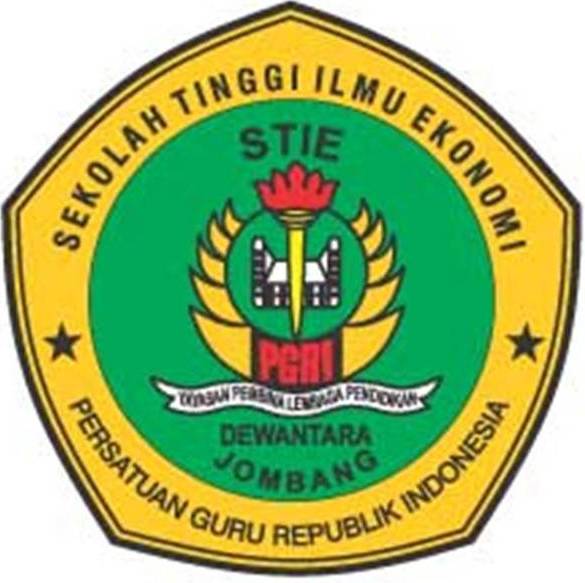 Oleh:IFAN DWI CAHYONO1461069SEKOLAH TINGGI ILMU EKONOMI PGRI DEWANTARA JOMBANG2018